Nota: los niños que faltan por realizar la exposición (tema: fecundación), grabar un video y enviarlo al correo para colocarles sus respectivas notas.  Recomendación, subir el video a google drive y compartirlo conmigo para evitar saturación del correo.ACADEMIA MILITAR GENERAL TOMAS CIPRIANO DE MOSQUERA“PATRIA-CIENCIA-LEALTAD”AÑO LECTIVO 2020ACADEMIA MILITAR GENERAL TOMAS CIPRIANO DE MOSQUERA“PATRIA-CIENCIA-LEALTAD”AÑO LECTIVO 2020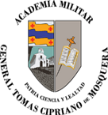 GRADO: 8ASIGNATURA: BiologíaASIGNATURA: BiologíaFECHA DE ENTREGA:18 de marzo 2020 FECHA DE RECIBIDO: 27 de marzo 2020 FECHA DE RECIBIDO: 27 de marzo 2020 TEMA: la fecundación TEMA: la fecundación TEMA: la fecundación HORARIO DE ATENCIÓN A ESTUDIANTES: 19 y 20 de marzo de 8 a 12 am.HORARIO DE ATENCIÓN A ESTUDIANTES: 19 y 20 de marzo de 8 a 12 am.HORARIO DE ATENCIÓN A ESTUDIANTES: 19 y 20 de marzo de 8 a 12 am.Nota: enviar los correos debidamente marcados con los nombres completo y especificar el grado. GraciasNota: enviar los correos debidamente marcados con los nombres completo y especificar el grado. GraciasNota: enviar los correos debidamente marcados con los nombres completo y especificar el grado. GraciasCRITERIOS DE ENTREGA:  realizar los respectivos resúmenes de lo que nos hace falta y desarrollar en el libro el taller de la página 56 y 57, escanear y enviar al correo  vivianat2009@hotmail.com CRITERIOS DE ENTREGA:  realizar los respectivos resúmenes de lo que nos hace falta y desarrollar en el libro el taller de la página 56 y 57, escanear y enviar al correo  vivianat2009@hotmail.com CRITERIOS DE ENTREGA:  realizar los respectivos resúmenes de lo que nos hace falta y desarrollar en el libro el taller de la página 56 y 57, escanear y enviar al correo  vivianat2009@hotmail.com Para reforzar el tema ver el video : https://www.youtube.com/watch?v=gDGRZmiJAc0 Para reforzar el tema ver el video : https://www.youtube.com/watch?v=gDGRZmiJAc0 Para reforzar el tema ver el video : https://www.youtube.com/watch?v=gDGRZmiJAc0 